ROTARY CLUB OF BALLARAT SOUTH INC. A0014698X 

                           CLUB ASSISTANCE FUND COMMUNITY RAFFLE 2017 – 2018			 
                           Application for Tickets, Please print details 
  
Name of Club / Organisation ……………………………………………………………………………… 
 
Address of Club / Organisation ………………………………………………………………………….. 
 
Contact Person ……………………………………………………………………………………………… 
 
Email (please print)……………...………………………………………………………………………….. 
(Email address is essential for ongoing communication) 
 
Mailing Address (Tickets) ………...………………………………………………………………………. 
 
Telephone No (Mobile) ……………………………….. (Home/Bus) …………………………………… 
 
Number of Members ………………… 
 
Number of Tickets required …………………………………………………………………………....... 
(Multiples of 250 only) e.g.; 250, 500, 750, 1000 etc. 10 tickets per book 
 
Project to which the funds will be allocated ………………………………………………………..... 
 
All butts for sold tickets, together with ALL UNSOLD TICKETS, plus CHEQUE for 20% of sold tickets, 
plus completed white copy of record sheet plus Statutory Declaration for lost tickets must be returned in 
person to the Rotary Club of Ballarat South shed, 202 Burnbank Street, Ballarat on Monday 5th Feb 2018, or 
via post by to P.O. Box 272, Ballarat VIC 3353 by Friday 2nd February 2018.
 
The Club / Organisation agree to abide by the rules of The Rotary Club of Ballarat South Inc. and the 
Victorian Commission for Gambling Regulation Permit No 10643/17. 
 
Signature of Person Confirming acceptance of conditions………………………………………………..  
 
Position within the Club/Organisation ……………………………………………. 
 
Raffle Drawn on Sunday 11th February 2018 at The Ballarat Market, Ballarat Showgrounds, Cnr 
Howitt Street and Creswick Road at 12.30pm. 
 
Note: Please ensure you stamp on the back of the ticket butts the name of your Club/Organisation to identify 
your tickets.  
 
Applications or requests for additional tickets will be received up until 19th January 2018. 
 
      ……………………………………………………………………………………………………….. 
Office use only 
 
Book No:………………………………………………….
 
 
Page No:………………………………………………….    
 
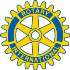               Ticket No’s:……………………………………………….